Р Е Ш Е Н И ЕО привлечении к дисциплинарной ответственности 	В связи с представлением прокуратуры Моркинского района об устранении нарушений  законодательства о контрактной системе в сфере закупок товаров, работ, услуг для обеспечения государственных и муниципальных нужд от 02.05.2017 №02-02-2017 Собрание депутатов муниципального образования «Семисолинское сельское поселение» РЕШИЛО:	1. Объявить замечание главе администрации муниципального образования «Семисолинское сельское поселение» Ильину Сергею Николаевичу.Глава муниципального образования«Семисолинское сельское поселение»,председатель Собрания депутатов                                                  А.Ш.Хасанов «Семисола ял кундем» муниципальный образованийындепутатше–влакын Погынжо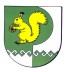 Собрание депутатов    муниципального образования  «Семисолинское сельское поселение»№ 13305 июля 2017 г.